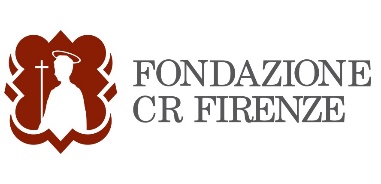 Premessa Spazio NOTA – Nuova Officina Toscana Artigianato (di seguito “Spazio Nota”) è un progetto di Fondazione CR Firenze gestito da Associazione OMA con l’obiettivo di erogare e diffondere attività di orientamento, didattica e formazione tecnica e pratica per formare competenze nell’ambito dei mestieri d’arte ed in particolare del comparto sartoria e moda.  I corsi si svolgono a Spazio NOTA in via dei Serragli 104, all’interno dell’Istituto Pio X Artigianelli. Date e orari dei corsi sono consultabili sul sito www.spazionota.it.NORME PER L’ISCRIZIONE AI CORSI1.  Modalità d’iscrizione Per iscriversi ai corsi, dopo aver letto il presente regolamento e l’informativa al trattamento dei dati, è necessario scaricare, compilare e firmare il modulo d’iscrizione ed inviarlo in allegato a desk@spazionota.it (è possibile scaricare il modulo di iscrizione e l’informativa sul trattamento dei dati direttamente dalla pagina dedicata al corso nel sito internet di Spazio NOTA www.spazionota.it). I corsi sono a numero chiuso per un massimo di 10 partecipanti e si attivano solo se è raggiunto il numero minimo di 6 partecipanti. Per l’iscrizione è necessario essere in possesso dei requisiti richiesti espressi in ogni singolo corso. In seguito all’invio del modulo, debitamente compilato e firmato, verrà inviata mail all’indirizzo indicato con le specifiche per perfezionare l’iscrizione e metodo di pagamento.   2.  Quota di partecipazioneLa quota di partecipazione è comprensiva della quota di iscrizione e della quota di frequenza ed è da considerarsi al lordo dell’IVA.3.  La frequentazione del corso prevedela docenza da parte di esperti del settore di riferimento;l’uso degli spazi, dei servizi e delle attrezzature in esso contenute (macchine da cucire, taglia e cuci, manichini, asse da stiro);il materiale necessario per la realizzazione del corso (stoffe e materiale didattico per la sartoria quali aghi, filo, e ogni elemento accessorio e il materiale di consumo necessari per lo svolgimento del corso); 
4. Servizi ed oneri non compresiA causa dell’emergenza sanitaria ancora in atto causa pandemia da Covid-19, all’interno dei laboratori non è possibile fare uso promiscuo del materiale didattico ed ogni utensile deve essere utilizzato da ciascun utente. Pertanto gli allievi sono tenuti a dotarsi di attrezzi da cucito base come forbici e metro. Una lista degli attrezzi necessari per partecipare verrà fornita al momento dell’iscrizione.5. Interruzione della frequenzaIl ritiro e l’interruzione dell’utente dal corso per volontà propria o per motivi di forza maggiore anche indipendenti dalla sua volontà, non prevedono la restituzione della quota di frequenza. 6. Diritto di RecessoL’allievo può recedere dalla partecipazione al corso a condizione che comunichi il recesso via PEC almeno 5 giorni prima dell’inizio del corso. Associazione OMA si impegna a restituire la quota di frequenza, ad esclusione della quota di iscrizione. 7. Annullamento o rinvio dei corsiSpazio NOTA si riserva il diritto di annullare o rinviare i Corsi, sia per cause interne che esterne, dandone comunicazione scritta ai partecipanti. In tal caso definirà con gli iscritti l’eventuale nuova iscrizione ai Corsi alle nuove date. I corrispettivi eventualmente già percepiti da Associazione OMA saranno restituiti ai partecipanti o, in accordo con l’utente, saranno imputati come pagamento anticipato per la nuova iscrizione ai corsi in altre date. Si esclude espressamente qualsiasi altra forma di risarcimento o rimborso a favore dei partecipanti da parte di Associazione OMA.8. Trattamento dei dati personaliAi sensi e per gli effetti dell’art. 13 del Regolamento UE n. 679/2016 e del D.Lgs. 193/2003 (“Codice Privacy”), come modificato dal D.Lgs. 101/2018, il Titolare del trattamento dei dati è la Fondazione Cassa di Risparmio di Firenze: Via Maurizio Bufalini, 6, 50122 Firenze.I dati personali richiesti o comunque acquisiti via posta elettronica, moduli elettronici o con altre modalità saranno oggetto di trattamento esclusivamente al fine di effettuare le attività previste dal presente Corso promosso dalla Fondazione CR Firenze e cioè: gestione delle iscrizioni, comunicazioni inerenti al Corso, gestione dei processi amministrativi, contabili e fiscali al fine di adempiere ad obblighi previsti da leggi, regolamenti, normativa europea, ovvero da disposizioni impartite da Autorità e da Organi di Vigilanza e Controllo.Il conferimento dei dati richiesti è obbligatorio per la finalità di trattamento cui sono destinati. Il mancato conferimento dei dati comporta l’impossibilità all’esecuzione delle attività richieste o proposte. In relazione alle finalità sopra indicate il trattamento dei dati personali potrà avvenire mediante l’impiego di strumenti, sia manuali, sia informatici sia telematici, correttamente mantenuti e protetti sempre in modo da garantire comunque la riservatezza dei dati stessi. Il trattamento dei dati personali forniti dai partecipanti alla presente iniziativa, o altrimenti acquisiti nell’ambito della nostra attività, potrà essere effettuato da società, enti o consorzi. Tali soggetti, ove necessario, saranno nominati responsabili di trattamento ex art. 28 del Regolamento UE citato e, per conto della Fondazione CR Firenze, forniscono specifici servizi elaborativi o svolgono attività connesse, strumentali o di supporto a quella della Fondazione CR Firenze, ovvero attività necessarie all’esecuzione degli interventi finanziari previsti dalla presente iniziativa.Per maggiori informazioni sul trattamento dei dati personali si rimanda all’informativa estesa, disponibile in allegato all’indirizzo www.fondazionecrfirenze.it oppure è possibile inviare richiesta scritta all’indirizzo email staff@osservatoriomestieridarte.it. 9. ControversieLe parti si impegnano a risolvere in via bonaria tutte le controversie che dovessero insorgere in relazione o esecuzione del presente regolamento. In caso di mancata soluzione bonaria, il foro competente sarà quello di Firenze.